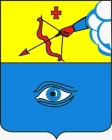 ПОСТАНОВЛЕНИЕ_17.08.2020__                                                                                      № _34/6__ г. ГлазовО выделении специальных мест для размещения предвыборных печатных агитационных материалов В соответствии с Федеральным законом от 12.06.2002 года № 67-ФЗ «Об основных гарантиях избирательных прав и права на участие в референдуме граждан Российской Федерации», Законом Удмуртской Республики от 22.12.2009 № 70-РЗ «О выборах депутатов представительных органов муниципальных районов и городских округов в Удмуртской Республике», руководствуясь Уставом муниципального образования «Город Глазов»ПОСТАНОВЛЯЮ:1. Выделить и оборудовать по предложению Территориальной избирательной комиссии города Глазова на территории каждого избирательного участка города Глазова специальные места для размещения на них предвыборных  печатных агитационных  материалов кандидатов в депутаты Глазовской городской Думы седьмого созыва, информационных материалов территориальной избирательной комиссии города Глазова согласно приложению к настоящему постановлению.2. Настоящее постановление подлежит официальному опубликованию.3. Контроль за исполнением настоящего постановления возложить на руководителя Аппарата Администрации города Глазова Масленникову К.А.Приложение к постановлению Администрации города Глазоваот 17.08.2020   № _34/6_Переченьспециальных мест для размещенияпредвыборных печатных агитационных материалов Руководитель Аппарата Администрации города Глазова 				К.А.МасленниковаАдминистрация муниципального образования «Город Глазов» (Администрация города Глазова) «Глазкар» муниципал кылдытэтлэн Администрациез(Глазкарлэн Администрациез)Глава города ГлазоваС.Н. КоноваловИзбирательный участок №, местонахождение участковой избирательной комиссии и помещения для голосованияспециальные места на территории избирательных участков города Глазова для размещения предвыборных печатных агитационных материаловИзбирательный участок № 7/01Местонахождение участковой комиссии и помещения для голосования: Филиал Муниципального бюджетного  учреждения культуры «КЦ Россия» культурно-спортивный центр «Победа» (ул. 70 лет Октября, д.1)- информационный стенд на автобусной остановке «поселок Птицефабрика» по ул.Удмуртская;Избирательный участок № 7/02Местонахождение участковой комиссии и помещения для голосования: Муниципальное бюджетное общеобразовательное  учреждение «Средняя общеобразовательная школа № 10» имени Героя Российской Федерации Антона Борисовича Ушакова  (ул. Гайдара, д. 12)- информационный стенд на автобусной остановке «поселок Птицефабрика» по ул.Удмуртская;Избирательный участок № 7/03Местонахождение участковой комиссии и помещения для голосования: Муниципальное бюджетное  образовательное учреждение дополнительного образования «Детско-юношеский центр», учебный корпус № 3 (ул. Кирова, д. 75)- информационный стенд на автобусной остановке «магазин Снежок» по ул. Кирова;Избирательный участок № 7/04Местонахождение участковой комиссии и помещения для голосования: Муниципальное бюджетное общеобразовательное учреждение «Средняя общеобразовательная школа № 9»  (ул. Кирова, д. 75А)- информационный стенд на автобусной остановке «улица Гоголя» по ул.ГоголяИзбирательный участок № 7/05Местонахождение участковой комиссии и помещения для голосования: Муниципальное бюджетное общеобразовательное учреждение «Средняя общеобразовательная школа № 9»   (ул. Кирова, д. 75А)- информационный стенд на автобусной остановке «улица Гоголя» по ул.ГоголяИзбирательный участок № 7/06Местонахождение участковой комиссии и помещения для голосования: Муниципальное бюджетное  общеобразовательное учреждение «Средняя общеобразовательная школа № 12 (ул. Мира, д. 34)- информационный стенд у здания отделения почтовой связи, ул. Пряженникова, 5Избирательный участок № 7/07Местонахождение участковой комиссии и помещения для голосования: Муниципальное бюджетное дошкольное образовательное учреждение «Детский сад общеразвивающего вида № 34» (ул. Парковая, д. 10 А)- информационный стенд у здания ул. Парковая,10Избирательный участок № 7/08Местонахождение участковой комиссии и помещения для голосования: Муниципальное бюджетное общеобразовательное учреждение «Средняя общеобразовательная школа № 7» (ул. Белинского, д. 7)- информационный стенд на автобусной остановке «Западная проходная» АО ЧМЗ по ул.Тани БарамзинойИзбирательный участок № 7/09Муниципальное бюджетное учреждение культуры  «Культурный центр «Россия» (ул. Советская, д. 29)- информационный стенд на автобусной остановке «КЦ «Россия», по ул. Советская у Дома техникиИзбирательный участок № 7/10Местонахождение участковой комиссии и помещения для голосования: Муниципальное бюджетное  общеобразовательное учреждение «Средняя общеобразовательная школа № 13» (ул. Пряженникова, д. 37а)- информационный стенд на автобусной остановке «Телеателье» по ул.СоветскаяИзбирательный участок № 7/11Местонахождение участковой комиссии и помещения для голосования: Муниципальное автономное учреждение  «Спортивно-культурный комплекс «Прогресс», Дом спорта «Прогресс» (ул. Парковая, д. 45)- информационный стенд на автобусной остановке «Центральная проходная» АО ЧМЗ по ул.БеловаИзбирательный участок № 7/12Местонахождение участковой комиссии и помещения для голосования: Муниципальное бюджетное общеобразовательное учреждение «Средняя общеобразовательная школа № 3» (ул. Кирова, д. 37)- информационный стенд на автобусной остановке «магазин Мелодия»по ул.Кирова Избирательный участок № 7/13Местонахождение участковой комиссии и помещения для голосования: Муниципальное бюджетное общеобразовательное учреждение «Средняя общеобразовательная школа № 3»(ул. Кирова, д. 37)- информационный стенд на автобусной остановке «магазин Мелодия»по ул.Кирова Избирательный участок № 7/14Местонахождение участковой комиссии и помещения для голосования: Муниципальное бюджетное общеобразовательное учреждение «Средняя общеобразовательная школа № 4»(ул. Тани Барамзиной, д. 4)- информационный стенд на автобусной остановке «Родник» по ул.Тани БарамзинойИзбирательный участок № 7/15Местонахождение участковой комиссии и помещения для голосования: Муниципальное бюджетное общеобразовательное учреждение «Гимназия № 6» (ул. Кирова, д. 34)- информационный стенд на автобусной остановке «Гостиница «Глазов»по ул. КироваИзбирательный участок № 7/16Местонахождение участковой комиссии и помещения для голосования: Муниципальное бюджетное общеобразовательное учреждение «Гимназия № 6»  (ул. Кирова, д. 34)- информационный стенд на автобусной остановке «Гостиница «Глазов»по ул. КироваИзбирательный участок № 7/17Муниципальное бюджетное общеобразовательное учреждение «Средняя общеобразовательная школа № 17»(ул. Короленко, д. 8)- информационный стенд на автобусной остановке «Центральный рынок»по ул. ПряженниковаИзбирательный участок № 7/18Местонахождение участковой комиссии и помещения для голосования: Муниципальное бюджетное образовательное учреждение дополнительного образования «Детско-юношеский центр»  (ул. Кирова, д. 13)- информационный стенд на автобусной остановке «Гостиница «Глазов»по ул. КироваИзбирательный участок № 7/19Местонахождение участковой комиссии и помещения для голосования: Муниципальное бюджетное общеобразовательное учреждение«Средняя общеобразовательная школа № 2» (ул. Революции, д. 8)- информационный стенд у здания МФЦ, ул. Карла Маркса, 43Избирательный участок № 7/20Местонахождение участковой комиссии и помещения для голосования: Бюджетное профессиональное образовательное учреждение  Удмуртской Республики  «Глазовский технический колледж» (ул. Луначарского,  д. 20)- информационный стенд на автобусной остановке «Вокзал» по ул. СулимоваИзбирательный участок № 7/21Местонахождение участковой комиссии и помещения для голосования: Федеральное государственное бюджетное образовательное учреждение высшего образования «Глазовский государственный педагогический институт  имени  В.Г. Короленко» (ул. Первомайская, д. 25)- информационный стенд на автобусной остановке «Хлебокомбинат»по ул. СибирскаяИзбирательный участок № 7/22Местонахождение участковой комиссии и помещения для голосования: Муниципальное бюджетное дошкольное образовательное учреждение «Детский сад комбинированного вида № 37»  (ул. К.Маркса, д. 8 А)- информационный стенд на автобусной остановке «Хлебокомбинат»по ул. СибирскаяИзбирательный участок № 7/23Муниципальное бюджетное дошкольное образовательное учреждение «Детский сад общеразвивающего вида № 33» (ул. Буденного, д. 6)- информационный стенд на автобусной остановке «улица Толстого»по ул. ТолстогоИзбирательный участок № 7/24Местонахождение участковой комиссии и помещения для голосования: Муниципальное бюджетное общеобразовательное учреждение«Средняя общеобразовательная школа № 1» (ул. Сибирская, д. 19)- информационный стенд на автобусной остановке «Мебельная фабрика»по ул. БуденногоИзбирательный участок № 7/25Местонахождение участковой комиссии и помещения для голосования: Муниципальное бюджетное общеобразовательное учреждение«Средняя общеобразовательная школа № 1» (ул. Сибирская, д. 19 )- информационный стенд на автобусной остановке «Мебельная фабрика»по ул. БуденногоИзбирательный участок № 7/26Местонахождение участковой комиссии и помещения для голосования: Муниципальное бюджетное общеобразовательное учреждение«Средняя общеобразовательная школа № 11» (ул. Пехтина, д. 22 А)- информационный стенд на автобусной остановке «Улица Пехтина»по ул. ПехтинаИзбирательный участок № 7/27Местонахождение участковой комиссии и помещения для голосования: Муниципальное бюджетное общеобразовательное учреждение «Средняя общеобразовательная школа №16» (ул. Колхозная, д. 12)- информационный стенд на автобусной остановке «Улица Пионерская, 40», ул.КолхознаяИзбирательный участок № 7/28Местонахождение участковой комиссии и помещения для голосования: Муниципальное бюджетное дошкольное образовательное учреждение «Центр развития ребенка - детский сад № 55»  (ул. Пехтина, д.2 А)- информационный стенд на автобусной остановке «Сбербанк» по ул.КалининаИзбирательный участок № 7/29Местонахождение участковой комиссии и помещения для голосования: Муниципальное бюджетное общеобразовательное учреждение«Средняя общеобразовательная школа № 15» имени В.Н. Рождественского (ул. Калинина, д.9 А)- информационный стенд на автобусной остановке « школа№ 15»по ул. КалининаИзбирательный участок № 7/30Местонахождение участковой комиссии и помещения для голосования: Муниципальное бюджетное общеобразовательное учреждение «Средняя общеобразовательная школа № 15» имени В.Н. Рождественского(ул. Калинина, д.9 А)- информационный стенд на автобусной остановке « школа№ 15»по ул. КалининаИзбирательный участок № 7/31Местонахождение участковой комиссии и помещения для голосования: Муниципальное бюджетное учреждение культуры «Централизованная библиотечная система города Глазова» (ул. Калинина, д.4А)- информационный стенд на автобусной остановке «Сбербанк» по ул.КалининаИзбирательный участок № 7/32Местонахождение участковой комиссии и помещения для голосования:Муниципальное бюджетное общеобразовательное учреждение     «Гимназия № 14» (ул. Толстого, д.45)- информационный стенд на автобусной остановке «Улица Толстого, 49»по ул. ТолстогоИзбирательный участок № 7/33Местонахождение участковой комиссии и помещения для голосования: Муниципальное бюджетное образовательное учреждение дополнительного образования детей «Детская школа искусств № 2»  (ул. Пехтина, д.12А)- информационный стенд на автобусной остановке «Улица Толстого, 49»по ул. ТолстогоИзбирательный участок № 7/34Местонахождение участковой комиссии и помещения для голосования:  Автономное профессиональное образовательное  учреждение Удмуртской Республики «Глазовский аграрно-промышленный техникум» (ул. Драгунова, д. 2)- информационный стенд на автобусной остановке «Нефтебаза»по ул.ДрагуноваИзбирательный участок № 7/35Местонахождение участковой комиссии и помещения для голосования: Муниципальное бюджетное дошкольное образовательное учреждение «Детский сад комбинированного вида № 30» (ул. Толстого, д. 42)- информационный стенд на автобусной остановке «Улица Толстого,40»по ул. ТолстогоИзбирательный участок № 7/36Местонахождение участковой комиссии и помещения для голосования: Автономное  стационарное учреждение социального обслуживания Удмуртской Республики «Республиканский дом-интернат для престарелых и инвалидов» филиал «Глазовский психоневрологический интернат» (ул. Драгунова, д. 74)- информационный стенд на автобусной остановке «Электросети»по ул. ДрагуноваИзбирательный участок № 7/37Муниципальное бюджетное дошкольное образовательное учреждение «Детский сад общеразвивающего вида № 46» (ул.Пастухова, д.5е)- информационный стенд на автобусной остановке «Маслозавод»по ул. ДрагуноваИзбирательный участок № 7/38Местонахождение участковой комиссии и помещения для голосования: Муниципальное бюджетное общеобразовательное учреждение«Средняя общеобразовательная школа №16» (ул. Колхозная, д. 12)- информационный стенд на автобусной остановке «Магазин № 8»по ул. КолхознаяИзбирательный участок № 7/39Местонахождение участковой комиссии и помещения для голосования: Муниципальное бюджетное общеобразовательное учреждение «Гимназия № 8» (ул. Пионерская, д. 19)- информационный стенд на автобусной остановке «Пищекомбинат»по ул. Драгунова